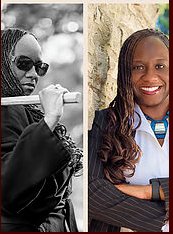 Paula Bell is a Business Analyst, mentor, coach author and speaker known for consistently producing exceptional work, providing guidance to aspiring business analysts (including those that just want to sharpen their skills), as well as, providing creative and strategic ways to build relationships for successful projects. With 20 years in project roles to include business analyst, requirements manager, technical writer, project manager, developer, test lead and implementation lead, Paula has had the opportunity to gain skills in all facets of the project management, business analysis and leadership.  Paula has wide industry experience as she has worked in media, courts, carpet manufacturing, banking and mortgage. Paula also has a passion for leadership and helping others gain their career goals.  She has been sought out by many to be mentored in leadership and career development.  Paula also has a knack for event planning and has been sought out to utilize her business analysis, leadership and project management skills to direct weddings and other events.  Paula is also sought out by organizations to help build the foundation for successful businesses.  Paula has worked with many non-profit organizations as well as for profit organizations.One of Paula's passions is speaking.  She loves to share the knowledge she has with others.Paula has had the opportunity to speak on a variety of topic such as, business analysis, project management, relationship building, diversity, software methodology, leadership and mentoring to name a few.